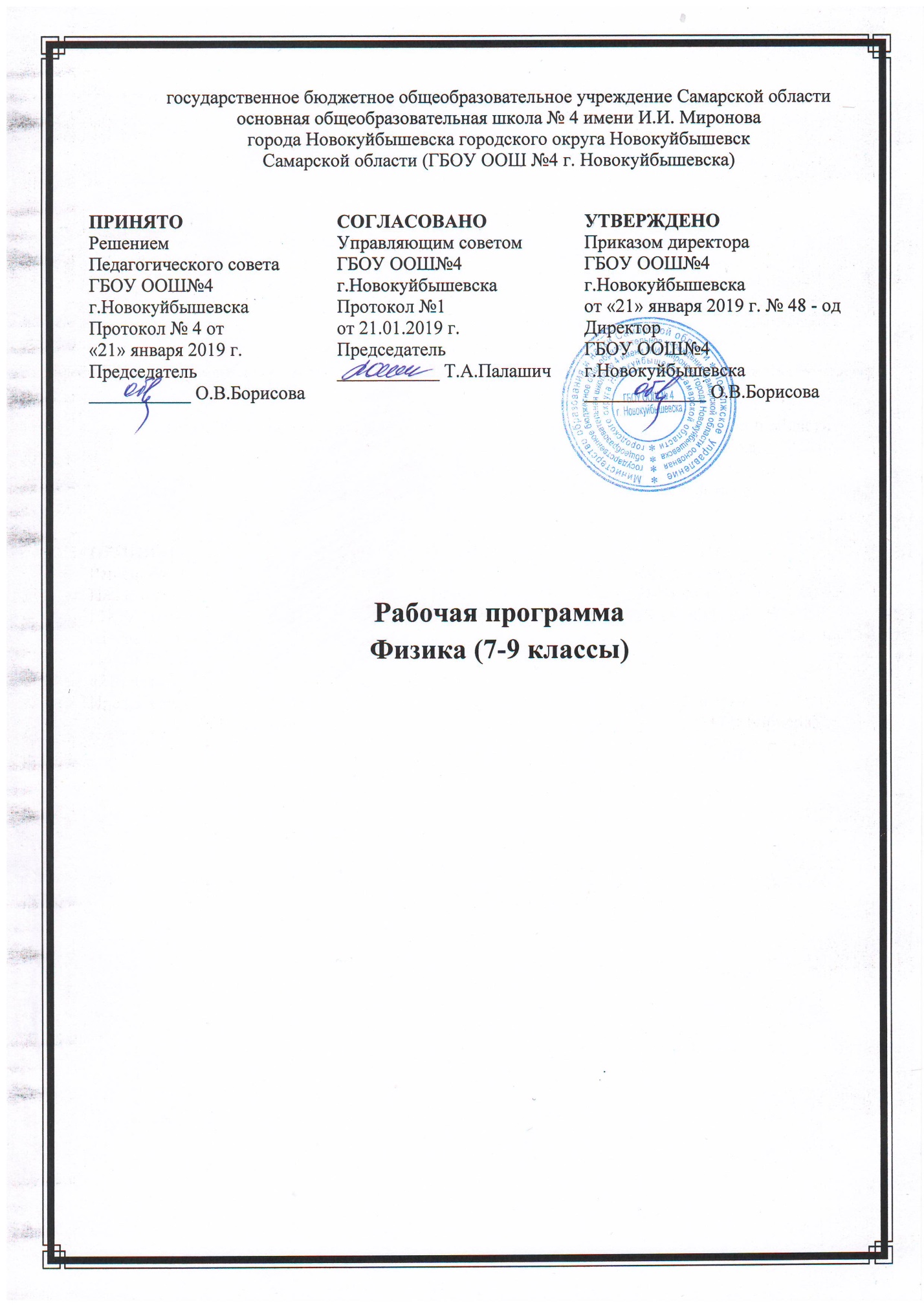 Планируемые результаты освоения обучающимися основной образовательной программы основного общего образования по предмету «Физика»Метапредметные результаты Метапредметные результаты включают освоенные обучающимися межпредметные понятия и универсальные учебные действия (регулятивные, познавательные, коммуникативные).При изучении учебных предметов обучающиеся усовершенствуют приобретенные на первом уровне навыки работы с информацией и пополнят их. Они смогут работать с текстами, преобразовывать и интерпретировать содержащуюся в них информацию, в том числе:•	систематизировать, сопоставлять, анализировать, обобщать и интерпретировать информацию, содержащуюся в готовых информационных объектах;•	выделять главную и избыточную информацию, выполнять смысловое свертывание выделенных фактов, мыслей; представлять информацию в сжатой словесной форме (в виде плана или тезисов) и в наглядносимволической форме (в виде таблиц, графических схем и диаграмм, карт понятий — концептуальных диаграмм, опорных конспектов);•	заполнять и дополнять таблицы, схемы, диаграммы, тексты.В ходе изучения всех учебных предметов обучающиеся приобретут опыт проектной деятельности как особой формы учебной работы, способствующей воспитанию самостоятельности, инициативности, ответственности, повышению мотивации и эффективности учебной деятельности; в ходе реализации исходного замысла на практическом уровне овладеют умением выбирать адекватные стоящей задаче средства, принимать решения, в том числе и в ситуациях неопределенности. Они получат возможность развить способность к разработке нескольких вариантов решений, к поиску нестандартных решений, поиску и осуществлению наиболее приемлемого решения.Перечень ключевых межпредметных понятий определяется в ходе разработки основной образовательной программы основного общего образования образовательной организации в зависимости от материальнотехнического оснащения, кадрового потенциала, используемых методов работы и образовательных технологий.В соответствии ФГОС ООО выделяются три группы универсальных учебных действий: регулятивные, познавательные, коммуникативные.Регулятивные УУД1.	Умение самостоятельно определять цели обучения, ставить и формулировать новые задачи в учебе и познавательной деятельности, развивать мотивы и интересы своей познавательной деятельности. Обучающийся сможет:•	анализировать существующие и планировать будущие образовательные результаты;•	идентифицировать собственные проблемы и определять главную проблему;•	выдвигать версии решения проблемы, формулировать гипотезы, предвосхищать конечный результат;•	ставить цель деятельности на основе определенной проблемы и существующих возможностей;•	формулировать учебные задачи как шаги достижения поставленной цели деятельности;•	обосновывать целевые ориентиры и приоритеты ссылками на ценности, указывая и обосновывая логическую последовательность шагов.2.	Умение самостоятельно планировать пути достижения целей, в томчисле альтернативные, осознанно выбирать наиболее эффективные способы решения учебных и познавательных задач. Обучающийся сможет:•	определять необходимые действие(я) в соответствии с учебной и познавательной задачей и составлять алгоритм их выполнения;•	обосновывать и осуществлять выбор наиболее эффективных способов решения учебных и познавательных задач;•	определять/находить, в том числе из предложенных вариантов, условия для выполнения учебной и познавательной задачи;•	выстраивать жизненные планы на краткосрочное будущее (заявлять целевые ориентиры, ставить адекватные им задачи и предлагать действия, указывая и обосновывая логическую последовательность шагов);•	выбирать из предложенных вариантов и самостоятельно искать средства/ресурсы для решения задачи/достижения цели;•	составлять план решения проблемы (выполнения проекта, проведения исследования);•	определять потенциальные затруднения при решении учебной и познавательной задачи и находить средства для их устранения;•	описывать свой опыт, оформляя его для передачи другим людям в виде технологии решения практических задач определенного класса;•	планировать и корректировать свою индивидуальную образовательную траекторию.3.	Умение соотносить свои действия с планируемыми результатами, осуществлять контроль своей деятельности в процессе достижения результата, определять способы действий в рамках предложенных условий и требований, корректировать свои действия в соответствии с изменяющейся ситуацией.Обучающийся сможет:•	определять совместно с педагогом и сверстниками критерии планируемых результатов и критерии оценки своей учебной деятельности;•	систематизировать (в том числе выбирать приоритетные) критерии планируемых результатов и оценки своей деятельности;•	отбирать инструменты для оценивания своей деятельности, осуществлять самоконтроль своей деятельности в рамках предложенных условий и требований;•	оценивать свою деятельность, аргументируя причины достижения или отсутствия планируемого результата;•	находить достаточные средства для выполнения учебных действий в изменяющейся ситуации и/или при отсутствии планируемого результата;•	работая по своему плану, вносить коррективы в текущую деятельность на основе анализа изменений ситуации для получения запланированных характеристик продукта/результата;•	устанавливать связь между полученными характеристиками продукта и характеристиками процесса деятельности и по завершении деятельности предлагать изменение характеристик процесса для получения улучшенных характеристик продукта;•	сверять свои действия с целью и, при необходимости, исправлять ошибки самостоятельно.4.	Умение оценивать правильность выполнения учебной задачи, собственные возможности ее решения. Обучающийся сможет:•	определять критерии правильности (корректности) выполнения учебной задачи;•	анализировать и обосновывать применение соответствующего инструментария для выполнения учебной задачи;•	свободно пользоваться выработанными критериями оценки и самооценки, исходя из цели и имеющихся средств, различая результат и способы действий;•	оценивать продукт своей деятельности по заданным и/или самостоятельно определенным критериям в соответствии с целью деятельности;•	обосновывать достижимость цели выбранным способом на основе оценки своих внутренних ресурсов и доступных внешних ресурсов;•	фиксировать и анализировать динамику собственных образовательных результатов.5.	Владение основами самоконтроля, самооценки, принятия решений и осуществления осознанного выбора в учебной и познавательной.Обучающийся сможет:•	наблюдать и анализировать собственную учебную и познавательную деятельность и деятельность других обучающихся в процессе взаимопроверки;•	соотносить реальные и планируемые результаты индивидуальной образовательной деятельности и делать выводы;• принимать решение в учебной ситуации и нести за него ответственность;•	самостоятельно определять причины своего успеха или неуспеха и находить способы выхода из ситуации неуспеха;•	ретроспективно определять, какие действия по решению учебной задачи или параметры этих действий привели к получению имеющегося продукта учебной деятельности;•	демонстрировать приемы регуляции психофизиологических/ эмоциональных состояний для достижения эффекта успокоения (устранения эмоциональной напряженности), эффекта восстановления (ослабления проявлений утомления), эффекта активизации (повышения психофизиологической реактивности).Познавательные УУД6.	Умение определять понятия, создавать обобщения, устанавливать аналогии, классифицировать, самостоятельно выбирать основания и критерии для классификации, устанавливать причинно-следственные связи, строить логическое рассуждение, умозаключение (индуктивное, дедуктивное, по аналогии) и делать выводы. Обучающийся сможет:•	подбирать слова, соподчиненные ключевому слову, определяющие его признаки и свойства;•	выстраивать логическую цепочку, состоящую из ключевого слова и соподчиненных ему слов;•	выделять общий признак двух или нескольких предметов или явлений и объяснять их сходство;•	объединять предметы и явления в группы по определенным признакам, сравнивать, классифицировать и обобщать факты и явления;•	выделять явление из общего ряда других явлений;•	определять обстоятельства, которые предшествовали возникновению связи между явлениями, из этих обстоятельств выделять определяющие, способные быть причиной данного явления, выявлять причины и следствия явлений;•	строить рассуждение от общих закономерностей к частным явлениям и от частных явлений к общим закономерностям;•	строить рассуждение на основе сравнения предметов и явлений, выделяя при этом общие признаки;•	излагать полученную информацию, интерпретируя ее в контексте решаемой задачи;•	самостоятельно указывать на информацию, нуждающуюся в проверке, предлагать и применять способ проверки достоверности информации;•	вербализовать эмоциональное впечатление, оказанное на него источником;•	объяснять явления, процессы, связи и отношения, выявляемые в ходе познавательной и исследовательской деятельности (приводить объяснение с изменением формы представления; объяснять, детализируя или обобщая; объяснять с заданной точки зрения);•	выявлять и называть причины события, явления, в том числе возможные / наиболее вероятные причины, возможные последствия заданной причины, самостоятельно осуществляя причинно-следственный анализ;•	делать вывод на основе критического анализа разных точек зрения, подтверждать вывод собственной аргументацией или самостоятельно полученными данными.7.	Умение создавать, применять и преобразовывать знаки и символы, модели и схемы для решения учебных и познавательных задач. Обучающийся сможет:•	обозначать символом и знаком предмет и/или явление;•	определять логические связи между предметами и/или явлениями, обозначать данные логические связи с помощью знаков в схеме;•	создавать абстрактный или реальный образ предмета и/или явления;•	строить модель/схему на основе условий задачи и/или способа ее решения;•	создавать вербальные, вещественные и информационные модели с выделением существенных характеристик объекта для определения способа решения задачи в соответствии с ситуацией;•	преобразовывать модели с целью выявления общих законов, определяющих данную предметную область;•	переводить сложную по составу (многоаспектную) информацию из графического или формализованного (символьного) представления в текстовое, и наоборот;•	строить схему, алгоритм действия, исправлять или восстанавливать неизвестный ранее алгоритм на основе имеющегося знания об объекте, к которому применяется алгоритм;•	строить доказательство: прямое, косвенное, от противного;•	анализировать/рефлексировать опыт разработки и реализации учебного проекта, исследования (теоретического, эмпирического) на основе предложенной проблемной ситуации, поставленной цели и/или заданных критериев оценки продукта/результата.8.	Смысловое чтение. Обучающийся сможет:•	находить в тексте требуемую информацию (в соответствии с целями своей деятельности);•	ориентироваться в содержании текста, понимать целостный смысл текста, структурировать текст;•	устанавливать взаимосвязь описанных в тексте событий, явлений, процессов;•	резюмировать главную идею текста;•	преобразовывать текст, «переводя» его в другую модальность, интерпретировать текст (художественный и нехудожественный - учебный, научно-популярный, информационный, текст non-fiction);•	критически оценивать содержание и форму текста.9.	Формирование и развитие экологического мышления, умение применять его в познавательной, коммуникативной, социальной практике и профессиональной ориентации.Обучающийся сможет:•	определять свое отношение к природной среде;•	анализировать влияние экологических факторов на среду обитания живых организмов;•	проводить причинный и вероятностный анализ экологических ситуаций;•	прогнозировать изменения ситуации при смене действия одного фактора на действие другого фактора;•	распространять экологические знания и участвовать в практических делах по защите окружающей среды;•	выражать свое отношение к природе через рисунки, сочинения, модели, проектные работы.10.	Развитие мотивации к овладению культурой активного использования словарей и других поисковых систем. Обучающийся сможет:• определять необходимые ключевые поисковые слова и запросы;•	осуществлять взаимодействие с электронными поисковыми системами, словарями;•	формировать множественную выборку из поисковых источников для объективизации результатов поиска;• соотносить полученные результаты поиска со своей деятельностью.Коммуникативные УУД11.	Умение организовывать учебное сотрудничество и совместную деятельность с учителем и сверстниками; работать индивидуально и в группе: находить общее решение и разрешать конфликты на основе согласования позиций и учета интересов; формулировать, аргументировать и отстаивать свое мнение.Обучающийся сможет:-	определять возможные роли в совместной деятельности;-	играть определенную роль в совместной деятельности;-	принимать позицию собеседника, понимая позицию другого, различать в его речи: мнение (точку зрения), доказательство (аргументы), факты; гипотезы, аксиомы, теории;-	определять свои действия и действия партнера, которые способствовали или препятствовали продуктивной коммуникации;-	строить позитивные отношения в процессе учебной и познавательной деятельности;-	корректно и аргументированно отстаивать свою точку зрения, в дискуссии уметь выдвигать контраргументы, перефразировать свою мысль (владение механизмом эквивалентных замен);-	критически относиться к собственному мнению, с достоинством признавать ошибочность своего мнения (если оно таково) и корректировать его;-	предлагать альтернативное решение в конфликтной ситуации;-	выделять общую точку зрения в дискуссии;-	договариваться о правилах и вопросах для обсуждения в соответствии с поставленной перед группой задачей;-	организовывать учебное взаимодействие в группе (определять общие цели, распределять роли, договариваться друг с другом и т. д.);-	устранять в рамках диалога разрывы в коммуникации, обусловленные непониманием/неприятием со стороны собеседника задачи, формы или содержания диалога.12.	Умение осознанно использовать речевые средства в соответствии с задачей коммуникации для выражения своих чувств, мыслей и потребностей для планирования и регуляции своей деятельности; владение устной и письменной речью, монологической контекстной речью. Обучающийся сможет:•	определять задачу коммуникации и в соответствии с ней отбирать речевые средства;•	отбирать и использовать речевые средства в процессе коммуникации с другими людьми (диалог в паре, в малой группе и т. д.);•	представлять в устной или письменной форме развернутый план собственной деятельности;•	соблюдать нормы публичной речи, регламент в монологе и дискуссии в соответствии с коммуникативной задачей;•	высказывать и обосновывать мнение (суждение) и запрашивать мнение партнера в рамках диалога;•	принимать решение в ходе диалога и согласовывать его с собеседником;•	создавать письменные «клишированные» и оригинальные тексты с использованием необходимых речевых средств;•	использовать вербальные средства (средства логической связи) для выделения смысловых блоков своего выступления;•	использовать невербальные средства или наглядные материалы, подготовленные/отобранные под руководством учителя;•	делать оценочный вывод о достижении цели коммуникации непосредственно после завершения коммуникативного контакта и обосновывать его.13.	Формирование и развитие компетентности в области использования информационно-коммуникационных технологий (далее - ИКТ). Обучающийся сможет:•	целенаправленно искать и использовать информационные ресурсы, необходимые для решения учебных и практических задач с помощью средств ИКТ;•	выбирать, строить и использовать адекватную информационную модель для передачи своих мыслей средствами естественных и формальных языков в соответствии с условиями коммуникации;•	выделять информационный аспект задачи, оперировать данными, использовать модель решения задачи;•	использовать компьютерные технологии (включая выбор адекватных задаче инструментальных программно-аппаратных средств и сервисов) для решения информационных и коммуникационных учебных задач, в том числе: вычисление, написание писем, сочинений, докладов, рефератов, создание презентаций и др.;•	использовать информацию с учетом  этических и правовых норм;•	создавать информационные ресурсы разного типа и для разных аудиторий, соблюдать информационную гигиену и правила информационной безопасности.Предметные УУД ФизикаВыпускник научится:• соблюдать правила безопасности и охраны труда при работе с учебным и лабораторным оборудованием;•	понимать смысл основных физических терминов: физическое тело, физическое явление, физическая величина, единицы измерения;•	распознавать проблемы, которые можно решить при помощи физических методов; анализировать отдельные этапы проведения исследований и интерпретировать результаты наблюдений и опытов;•	ставить опыты по исследованию физических явлений или физических свойств тел без использования прямых измерений; при этом формулировать проблему/задачу учебного эксперимента; собирать установку из предложенного оборудования; проводить опыт и формулировать выводы.Примечание. При проведении исследования физических явлений измерительные приборы используются лишь как датчики измерения физических величин. Записи показаний прямых измерений в этом случае не требуется.•	понимать роль эксперимента в получении научной информации;•	проводить прямые измерения физических величин: время, расстояние, масса тела, объем, сила, температура, атмосферное давление, влажность воздуха, напряжение, сила тока, радиационный фон (с использованием дозиметра); при этом выбирать оптимальный способ измерения и использовать простейшие методы оценки погрешностей измерений.Примечание. Любая учебная программа должна обеспечивать овладение прямыми измерениями всех перечисленных физических величин.•	проводить исследование зависимостей физических величин с использованием прямых измерений: при этом конструировать установку, фиксировать результаты полученной зависимости физических величин в виде таблиц и графиков, делать выводы по результатам исследования;•	проводить косвенные измерения физических величин:	при выполнении измерений собирать экспериментальную установку, следуя предложенной инструкции, вычислять значение величины и анализироватьполученные результаты с учетом заданной точности измерений;•	анализировать ситуации практико-ориентированного характера, узнавать в них проявление изученных физических явлений или закономерностей и применять имеющиеся знания для их объяснения;•	понимать принципы действия машин, приборов и технических устройств, условия их безопасного использования в повседневной жизни;•	использовать при выполнении учебных задач научно-популярную литературу о физических явлениях, справочные материалы, ресурсы Интернет.Выпускник получит возможность научиться:•	осознавать ценность научных исследований, роль физики в расширении представлений об окружающем мире и ее вклад в улучшение качества жизни;•	использовать приемы построения физических моделей, поиска и формулировки доказательств выдвинутых гипотез и теоретических выводов на основе эмпирически установленных фактов;•	сравнивать точность измерения физических величин по величине их относительной погрешности при проведении прямых измерений;•	самостоятельно проводить косвенные измерения и исследования физических величин с использованием различных способов измерения физических величин, выбирать средства измерения с учетом необходимой точности измерений, обосновывать выбор способа измерения, адекватного поставленной задаче, проводить оценку достоверности полученных результатов;•	воспринимать информацию физического содержания в научнопопулярной литературе и средствах массовой информации, критически оценивать полученную информацию, анализируя ее содержание и данные об источнике информации;•	создавать собственные письменные и устные сообщения офизических явлениях на основе нескольких источников информации,сопровождать выступление презентацией, учитывая особенности аудиториисверстников.Механические явленияВыпускник научится:•	распознавать механические явления и объяснять на основе имеющихся знаний основные свойства или условия протекания этих явлений: равномерное и неравномерное движение, равномерное и равноускоренное прямолинейное движение, относительность механического движения, свободное падение тел, равномерное движение по окружности, инерция, взаимодействие тел, реактивное движение, передача давления твердыми телами, жидкостями и газами, атмосферное давление, плавание тел, равновесие твердых тел, имеющих закрепленную ось вращения, колебательное движение, резонанс, волновое движение (звук);•	описывать изученные свойства тел и механические явления, используя физические величины: путь, перемещение, скорость, ускорение, период обращения, масса тела, плотность вещества, сила (сила тяжести, сила упругости, сила трения), давление, импульс тела, кинетическая энергия, потенциальная энергия, механическая работа, механическая мощность, КПД при совершении работы с использованием простого механизма, сила трения, амплитуда, период и частота колебаний, длина волны и скорость ее распространения; при описании правильно трактовать физический смысл используемых величин, их обозначения и единицы измерения, находить формулы, связывающие данную физическую величину с другими величинами, вычислять значение физической величины;•	анализировать свойства тел, механические явления и процессы, используя физические законы: закон сохранения энергии, закон всемирного тяготения, принцип суперпозиции сил (нахождение равнодействующей силы), I, II и III законы Ньютона, закон сохранения импульса, закон Гука, закон Паскаля, закон Архимеда; при этом различать словесную формулировку закона и его математическое выражение;•	различать основные признаки изученных физических моделей: материальная точка, инерциальная система отсчета;•	решать задачи, используя физические законы (закон сохранения энергии, закон всемирного тяготения, принцип суперпозиции сил, I, II и III законы Ньютона, закон сохранения импульса, закон Гука, закон Паскаля, закон Архимеда) и формулы, связывающие физические величины (путь, скорость, ускорение, масса тела, плотность вещества, сила, давление, импульс тела, кинетическая энергия, потенциальная энергия, механическая работа, механическая мощность, КПД простого механизма, сила трения скольжения, коэффициент трения, амплитуда, период и частота колебаний, длина волны и скорость ее распространения): на основе анализа условия задачи записывать краткое условие, выделять физические величины, законы и формулы, необходимые для ее решения, проводить расчеты и оценивать реальность полученного значения физической величины.Выпускник получит возможность научиться:•	использовать знания о механических явлениях в повседневной жизни для обеспечения безопасности при обращении с приборами и техническими устройствами, для сохранения здоровья и соблюдения норм экологического поведения в окружающей среде; приводить примеры практического использования физических знаний о механических явлениях и физических законах; примеры использования возобновляемых источников энергии; экологических последствий исследования космического пространств;•	различать границы применимости физических законов, понимать всеобщий характер фундаментальных законов (закон сохранения механической энергии, закон сохранения импульса, закон всемирного тяготения) и ограниченность использования частных законов (закон Гука, Архимеда и др.);•	находить адекватную предложенной задаче физическую модель, разрешать проблему как на основе имеющихся знаний по механике с использованием математического аппарата, так и при помощи методов оценки.Тепловые явленияВыпускник научится:•	распознавать тепловые явления и объяснять на базе имеющихся знаний основные свойства или условия протекания этих явлений: диффузия, изменение объема тел при нагревании (охлаждении), большая сжимаемость газов, малая сжимаемость жидкостей и твердых тел; тепловое равновесие, испарение, конденсация, плавление, кристаллизация, кипение, влажность воздуха, различные способы теплопередачи (теплопроводность, конвекция, излучение), агрегатные состояния вещества, поглощение энергии при испарении жидкости и выделение ее при конденсации пара, зависимость температуры кипения от давления;•	описывать изученные свойства тел и тепловые явления, используя физические величины: количество теплоты, внутренняя энергия, температура, удельная теплоемкость вещества, удельная теплота плавления, удельная теплота парообразования, удельная теплота сгорания топлива, коэффициент полезного действия теплового двигателя; при описании правильно трактовать физический смысл используемых величин, их обозначения и единицы измерения, находить формулы, связывающие данную физическую величину с другими величинами, вычислять значение физической величины;•	анализировать свойства тел, тепловые явления и процессы, используя основные положения атомно-молекулярного учения о строении вещества и закон сохранения энергии;•	различать основные признаки изученных физических моделей строения газов, жидкостей и твердых тел;•	приводить примеры практического использования физических знаний о тепловых явлениях;•	решать задачи, используя закон сохранения энергии в тепловыхпроцессах и формулы, связывающие физические величины (количествотеплоты, температура, удельная теплоемкость вещества, удельная теплотаплавления, удельная теплота парообразования, удельная теплота сгораниятоплива, коэффициент полезного действия теплового двигателя): на основе анализа условия задачи записывать краткое условие, выделять физические величины, законы и формулы, необходимые для ее решения, проводить расчеты и оценивать реальность полученного значения физической величины.Выпускник получит возможность научиться:•	использовать знания о тепловых явлениях в повседневной жизни для обеспечения безопасности при обращении с приборами и техническими устройствами, для сохранения здоровья и соблюдения норм экологического поведения в окружающей среде; приводить примеры экологических последствий работы двигателей внутреннего сгорания, тепловых и гидроэлектростанций;•	различать границы применимости физических законов, понимать всеобщий характер фундаментальных физических законов (закон сохранения энергии в тепловых процессах) и ограниченность использования частных законов;•	находить адекватную предложенной задаче физическую модель, разрешать проблему как на основе имеющихся знаний о тепловых явлениях с использованием математического аппарата, так и при помощи методов оценки.Электрические и магнитные явленияВыпускник научится:•	распознавать электромагнитные явления и объяснять на основе имеющихся знаний основные свойства или условия протекания этих явлений: электризация тел, взаимодействие зарядов, электрический ток и его действия (тепловое, химическое, магнитное), взаимодействие магнитов, электромагнитная индукция, действие магнитного поля на проводник с током и на движущуюся заряженную частицу, действие электрического поля на заряженную частицу, электромагнитные волны, прямолинейное распространение света, отражение и преломление света, дисперсия света.•	составлять схемы электрических цепей с последовательным ипараллельным соединением элементов, различая условные обозначения элементов электрических цепей (источник тока, ключ, резистор, реостат, лампочка, амперметр, вольтметр).•	использовать оптические схемы для построения изображений в плоском зеркале и собирающей линзе.•	описывать изученные свойства тел и электромагнитные явления,используя физические величины:электрический заряд, сила тока,электрическое напряжение, электрическое сопротивление, удельное сопротивление вещества, работа электрического поля, мощность тока, фокусное расстояние и оптическая сила линзы, скорость электромагнитных волн, длина волны и частота света; при описании верно трактовать физический смысл используемых величин, их обозначения и единицы измерения; находить формулы, связывающие данную физическую величину с другими величинами.•	анализировать свойства тел, электромагнитные явления и процессы, используя физические законы: закон сохранения электрического заряда, закон Ома для участка цепи, закон Джоуля-Ленца, закон прямолинейного распространения света, закон отражения света, закон преломления света; при этом различать словесную формулировку закона и его математическое выражение.•	приводить примеры практического использования физических знаний о электромагнитных явлениях•	решать задачи, используя физические законы (закон Ома для участкацепи, закон Джоуля-Ленца, закон прямолинейного распространения света,закон отражения света, закон преломления света) и формулы, связывающиефизические величины (сила тока, электрическое напряжение, электрическоесопротивление, удельное сопротивление вещества, работа электрическогополя, мощность тока, фокусное расстояние и оптическая сила линзы, скоростьэлектромагнитных волн, длина волны и частота света, формулы расчетаэлектрического сопротивления при последовательном и параллельномсоединении проводников): на основе анализа условия задачи записывать краткое условие, выделять физические величины, законы и формулы, необходимые для ее решения, проводить расчеты и оценивать реальность полученного значения физической величины.Выпускник получит возможность научиться:•	использовать знания об электромагнитных явлениях в повседневной жизни для обеспечения безопасности при обращении с приборами и техническими устройствами, для сохранения здоровья и соблюдения норм экологического поведения в окружающей среде; приводить примеры влияния электромагнитных излучений на живые организмы;•	различать границы применимости физических законов, понимать всеобщий характер фундаментальных законов (закон сохранения электрического заряда) и ограниченность использования частных законов (закон Ома для участка цепи, закон Джоуля-Ленца и др.);•	использовать приемы построения физических моделей, поиска и формулировки доказательств выдвинутых гипотез и теоретических выводов на основе эмпирически установленных фактов;•	находить адекватную предложенной задаче физическую модель, разрешать проблему как на основе имеющихся знаний об электромагнитных явлениях с использованием математического аппарата, так и при помощи методов оценки.Квантовые явленияВыпускник научится:•	распознавать квантовые явления и объяснять на основе имеющихся знаний основные свойства или условия протекания этих явлений: естественная и искусственная радиоактивность, а-, в- и у-излучения, возникновение линейчатого спектра излучения атома;•	описывать изученные квантовые явления, используя физическиевеличины: массовое число, зарядовое число, период полураспада, энергияфотонов; при описании правильно трактовать физический смыслиспользуемых величин, их обозначения и единицы измерения; находить формулы, связывающие данную физическую величину с другими величинами, вычислять значение физической величины;•	анализировать квантовые явления, используя физические законы и постулаты: закон сохранения энергии, закон сохранения электрического заряда, закон сохранения массового числа, закономерности излучения и поглощения света атомом, при этом различать словесную формулировку закона и его математическое выражение;•	различать основные признаки планетарной модели атома, нуклонной модели атомного ядра;•	приводить примеры проявления в природе и практического использования радиоактивности, ядерных и термоядерных реакций, спектрального анализа.Выпускник получит возможность научиться:•	использовать полученные знания в повседневной жизни при обращении с приборами и техническими устройствами (счетчик ионизирующих частиц, дозиметр), для сохранения здоровья и соблюдения норм экологического поведения в окружающей среде;•	соотносить энергию связи атомных ядер с дефектом массы;•	приводить примеры влияния радиоактивных излучений на живые организмы; понимать принцип действия дозиметра и различать условия его использования;•	понимать экологические проблемы, возникающие при использовании атомных электростанций, и пути решения этих проблем, перспективы использования управляемого термоядерного синтеза.Элементы астрономииВыпускник научится:•	указывать названия планет Солнечной системы; различать основные признаки суточного вращения звездного неба, движения Луны, Солнца и планет относительно звезд;•	понимать различия между гелиоцентрической и геоцентрической системами мира;Выпускник получит возможность научиться:•	указывать общие свойства и отличия планет земной группы и планет-гигантов; малых тел Солнечной системы и больших планет; пользоваться картой звездного неба при наблюдениях звездного неба;•	различать основные характеристики звезд (размер, цвет, температура) соотносить цвет звезды с ее температурой;•	различать гипотезы о происхождении Солнечной системы.Содержание учебного предметаФизикаФизическое образование в основной школе должно обеспечить формирование у обучающихся представлений о научной картине мира - важного ресурса научно-технического прогресса, ознакомление обучающихся с физическими и астрономическими явлениями, основными принципами работы механизмов, высокотехнологичных устройств и приборов, развитие компетенций в решении инженерно-технических и научно-исследовательских задач.Освоение учебного предмета «Физика» направлено на развитие у обучающихся представлений о строении, свойствах, законах существования и движения материи, на освоение обучающимися общих законов и закономерностей природных явлений, создание условий для формирования интеллектуальных, творческих, гражданских, коммуникационных, информационных компетенций. Обучающиеся овладеют научными методами решения различных теоретических и практических задач, умениями формулировать гипотезы, конструировать, проводить эксперименты, оценивать и анализировать полученные результаты, сопоставлять их с объективными реалиями жизни.Учебный предмет «Физика» способствует формированию у обучающихся умений безопасно использовать лабораторное оборудование, проводить естественно-научные исследования и эксперименты, анализировать полученные результаты, представлять и научно аргументировать полученные выводы.Изучение предмета «Физика» в части формирования у обучающихся научного мировоззрения, освоения общенаучных методов (наблюдение, измерение, эксперимент, моделирование), освоения практического применения научных знаний физики в жизни основано на межпредметных связях с предметами: «Математика», «Информатика», «Химия», «Биология», «География», «Экология», «Основы безопасности жизнедеятельности», «История», «Литература» и др.Физика и физические методы изучения природыФизика - наука о природе. Физические тела и явления. Наблюдение и описание физических явлений. Физический эксперимент. Моделирование явлений и объектов природы.Физические величины и их измерение. Точность и погрешность измерений. Международная система единиц.Физические законы и закономерности. Физика и техника. Научный метод познания. Роль физики в формировании естественнонаучной грамотности.Механические явленияМеханическое движение. Материальная точка как модель физического тела. Относительность механического движения. Система отсчета.Физические величины, необходимые для описания движения и взаимосвязь между ними (путь, перемещение, скорость, ускорение, время движения). Равномерное и равноускоренное прямолинейное движение. Равномерное движение по окружности. Первый закон Ньютона и инерция.Масса тела. Плотность вещества. Сила. Единицы силы. Второй закон Ньютона. Третий закон Ньютона. Свободное падение тел. Сила тяжести. Закон всемирного тяготения. Сила упругости. Закон Гука. Вес тела. Невесомость. Связь между силой тяжести и массой тела. Динамометр. Равнодействующая сила. Сила трения. Трение скольжения. Трение покоя. Трение в природе и технике.Импульс. Закон сохранения импульса. Реактивное движение. Механическая работа. Мощность. Энергия. Потенциальная и кинетическая энергия. Превращение одного вида механической энергии в другой. Закон сохранения полной механической энергии.Простые механизмы. Условия равновесия твердого тела, имеющего закрепленную ось движения. Момент силы. Центр тяжести тела. Рычаг. Равновесие сил на рычаге. Рычаги в технике, быту и природе. Подвижные и неподвижные блоки. Равенство работ при использовании простых механизмов («Золотое правило механики»). Коэффициент полезного действия механизма.Давление твердых тел. Единицы измерения давления. Способы изменения давления. Давление жидкостей и газов Закон Паскаля. Давление жидкости на дно и стенки сосуда. Сообщающиеся сосуды. Вес воздуха. Атмосферное давление. Измерение атмосферного давления. ОпытТорричелли. Барометр-анероид. Атмосферное давление на различных высотах. Гидравлические механизмы (пресс, насос). Давление жидкости и газа на погруженное в них тело. Архимедова сила. Плавание тел и судов Воздухоплавание.Механические колебания. Период, частота, амплитуда колебаний. Резонанс. Механические волны в однородных средах. Длина волны. Звук как механическая волна. Громкость и высота тона звука.Тепловые явленияСтроение вещества. Атомы и молекулы. Тепловое движение атомов и молекул. Диффузия в газах, жидкостях и твердых телах. Броуновское движение. Взаимодействие (притяжение и отталкивание) молекул. Агрегатные состояния вещества. Различие в строении твердых тел, жидкостей и газов.Тепловое равновесие. Температура. Связь температуры со скоростью хаотического движения частиц. Внутренняя энергия. Работа и теплопередача как способы изменения внутренней энергии тела. Теплопроводность. Конвекция. Излучение. Примеры теплопередачи в природе и технике. Количество теплоты. Удельная теплоемкость. Удельная теплота сгорания топлива. Закон сохранения и превращения энергии в механических и тепловых процессах. Плавление и отвердевание кристаллических тел. Удельная теплота плавления. Испарение и конденсация. Поглощение энергии при испарении жидкости и выделение ее при конденсации пара. Кипение. Зависимость температуры кипения от давления. Удельная теплота парообразования и конденсации. Влажность воздуха. Работа газа при расширении. Преобразования энергии в тепловых машинах (паровая турбина, двигатель внутреннего сгорания, реактивный двигатель). КПД тепловой машины. Экологические проблемы использования тепловых машин.Электромагнитные явленияЭлектризация физических тел. Взаимодействие заряженных тел. Два рода электрических зарядов. Делимость электрического заряда. Элементарный электрический заряд. Закон сохранения электрического заряда. Проводники,полупроводники и изоляторы электричества. Электроскоп. Электрическое поле как особый вид материи. Напряженность электрического поля. Действие электрического поля на электрические заряды. Конденсатор. Энергия электрического поля конденсатора.Электрический ток. Источники электрического тока. Электрическая цепь и ее составные части. Направление и действия электрического тока. Носители электрических зарядов в металлах. Сила тока. Электрическое напряжение. Электрическое сопротивление проводников. Единицы сопротивления.Зависимость силы тока от напряжения. Закон Ома для участка цепи. Удельное сопротивление. Реостаты. Последовательное соединение проводников. Параллельное соединение проводников.Работа электрического поля по перемещению электрических зарядов. Мощность электрического тока. Нагревание проводников электрическим током. Закон Джоуля - Ленца. Электрические нагревательные и осветительные приборы. Короткое замыкание.Магнитное поле. Индукция магнитного поля. Магнитное поле тока. Опыт Эрстеда. Магнитное поле постоянных магнитов. Магнитное поле Земли. Электромагнит. Магнитное поле катушки с током. Применение электромагнитов. Действие магнитного поля на проводник с током и движущуюся заряженную частицу. Сила Ампера и сила Лоренца. Электродвигатель. Явление электромагнитной индукция. Опыты Фарадея.Электромагнитные колебания. Колебательный контур. Электрогенератор. Переменный ток. Трансформатор. Передача электрической энергии на расстояние. Электромагнитные волны и их свойства. Принципы радиосвязи и телевидения. Влияние электромагнитных излучений на живые организмы.Свет - электромагнитная волна. Скорость света. Источники света. Закон прямолинейного распространение света. Закон отражения света. Плоское зеркало. Закон преломления света. Линзы. Фокусное расстояние и оптическаясила линзы. Изображение предмета в зеркале и линзе. Оптические приборы. Глаз как оптическая система. Дисперсия света. Интерференция и дифракция света.Квантовые явленияСтроение атомов. Планетарная модель атома. Квантовый характер поглощения и испускания света атомами. Линейчатые спектры.Опыты Резерфорда.Состав атомного ядра. Протон, нейтрон и электрон. Закон Эйнштейна о пропорциональности массы и энергии. Дефект масс и энергия связи атомных ядер. Радиоактивность. Период полураспада. Альфа-излучение. Бета- излучение. Гамма-излучение. Ядерные реакции. Источники энергии Солнца и звезд. Ядерная энергетика. Экологические проблемы работы атомных электростанций. Дозиметрия. Влияние радиоактивных излучений на живые организмы.Строение и эволюция ВселеннойГеоцентрическая и гелиоцентрическая системы мира. Физическая природа небесных тел Солнечной системы. Происхождение Солнечной системы. Физическая природа Солнца и звезд. Строение Вселенной. Эволюция Вселенной. Гипотеза Большого взрыва.Примерные темы лабораторных и практических работЛабораторные работы (независимо от тематической принадлежности) делятся следующие типы:1.	Проведение прямых измерений физических величин2.	Расчет по полученным результатам прямых измерений зависимого от них параметра (косвенные измерения).3.	Наблюдение явлений и постановка опытов (на качественном уровне) по обнаружению факторов, влияющих на протекание данных явлений.4.	Исследование зависимости одной физической величины от другой с представлением результатов в виде графика или таблицы.5.	Проверка заданных предположений (прямые измерения физическихвеличин и сравнение заданных соотношений между ними).6.	Знакомство с техническими устройствами и их конструирование.Любая рабочая программа должна предусматривать выполнение лабораторных работ всех указанных типов. Выбор тематики и числа работ каждого типа зависит от особенностей рабочей программы и УМК. Проведение прямых измерений физических величин1.	Измерение размеров тел.2.	Измерение размеров малых тел.3.	Измерение массы тела.4.	Измерение объема тела.5.	Измерение силы.6.	Измерение времени процесса, периода колебаний.7.	Измерение температуры.8.	Измерение давления воздуха в баллоне под поршнем.9.	Измерение силы тока и его регулирование.10.	Измерение напряжения.11.	Измерение углов падения и преломления.12.	Измерение фокусного расстояния линзы.13.	Измерение радиоактивного фона.Расчет по полученным результатам прямых измерений зависимого от них параметра (косвенные измерения)1.	Измерение плотности вещества твердого тела.2.	Определение коэффициента трения скольжения.3.	Определение жесткости пружины.4.	Определение выталкивающей силы, действующей на погруженное в жидкость тело.5.	Определение момента силы.6.	Измерение скорости равномерного движения.7.	Измерение средней скорости движения.8.	Измерение ускорения равноускоренного движения.9.	Определение работы и мощности.10.	Определение частоты колебаний груза на пружине и нити.11.	Определение относительной влажности.12.	Определение количества теплоты.13.	Определение удельной теплоемкости.14.	Измерение работы и мощности электрического тока.15.	Измерение сопротивления.16.	Определение оптической силы линзы.17.	Исследование зависимости выталкивающей силы от объема погруженной части от плотности жидкости, ее независимости от плотности и массы тела.18.	Исследование зависимости силы трения от характера поверхности, ее независимости от площади.Наблюдение явлений и постановка опытов (на качественном уровне) по обнаружению факторов, влияющих на протекание данных явлений1.	Наблюдение зависимости периода колебаний груза на нити от длины и независимости от массы.2.	Наблюдение зависимости периода колебаний груза на пружине от массы и жесткости.3.	Наблюдение зависимости давления газа от объема и температуры.4.	Наблюдение зависимости температуры остывающей воды от времени.5.	Исследование явления взаимодействия катушки с током и магнита.6.	Исследование явления электромагнитной индукции.7.	Наблюдение явления отражения и преломления света.8.	Наблюдение явления дисперсии.9.	Обнаружение зависимости сопротивления проводника от его параметров и вещества.10.	Исследование зависимости веса тела в жидкости от объема погруженной части.38811.	Исследование зависимости одной физической величины от другой с представлением результатов в виде графика или таблицы.12.	Исследование зависимости массы от объема.13.	Исследование зависимости пути от времени при равноускоренном движении без начальной скорости.14.	Исследование зависимости скорости от времени и пути при равноускоренном движении.15.	Исследование зависимости силы трения от силы давления.16.	Исследование зависимости деформации пружины от силы.17.	Исследование зависимости периода колебаний груза на нити от длины.18.	Исследование зависимости периода колебаний груза на пружине от жесткости и массы.19. Исследование зависимости силы тока через проводник от напряжения.20. Исследование зависимости силы тока через лампочку от напряжения.21.	Исследование зависимости угла преломления от угла падения.Проверка заданных предположений (прямые измерения физическихвеличин и сравнение заданных соотношений между ними). Проверка гипотез1.	Проверка гипотезы о линейной зависимости длины столбика жидкости в трубке от температуры.2.	Проверка гипотезы о прямой пропорциональности скорости при равноускоренном движении пройденному пути.3.	Проверка гипотезы: при последовательно включенных лампочки и проводника или двух проводников напряжения складывать нельзя (можно).4.	Проверка правила сложения токов на двух параллельно включенных резисторов.Знакомство с техническими устройствами и их конструирование3895.	Конструирование наклонной плоскости с заданным значением КПД.6.	Конструирование ареометра и испытание его работы.7.	Сборка электрической цепи и измерение силы тока в ее различных участках.8.	Сборка электромагнита и испытание его действия.9.	Изучение электрического двигателя постоянного тока (на модели).10.	Конструирование электродвигателя.11.	Конструирование модели телескопа.12.	Конструирование модели лодки с заданной грузоподъемностью.13.	Оценка своего зрения и подбор очков.14.	Конструирование простейшего генератора.15.	Изучение свойств изображения в линзах.ТЕМАТИЧЕСКОЕ ПЛАНИРОВАНИЕ ПО ФИЗИКЕ7 КЛАСС (68 ЧАСОВ)ТЕМАТИЧЕСКОЕ ПЛАНИРОВАНИЕ ПО ФИЗИКЕ8 КЛАСС (68 ЧАСОВ)ТЕМАТИЧЕСКОЕ ПЛАНИРОВАНИЕ ПО ФИЗИКЕ9 КЛАСС (68 ЧАСОВ)№п/пНазвание раздела№ урокаНазвание темКол-во часов на изучение№п/пНазвание раздела№ урокаНазвание темКол-во часов на изучение№п/пНазвание раздела№ урокаНазвание темКол-во часов на изучение1Физика и физические методы изучения природы. (5ч.)1Физика- наука о природе11Физика и физические методы изучения природы. (5ч.)2Наблюдения и опыты. Физические величины. Измерение физических величин11Физика и физические методы изучения природы. (5ч.)3Измерение физических величин. Точность и погрешность измерений11Физика и физические методы изучения природы. (5ч.)4Лабораторная работа № 1 «Определение цены деления шкалы мензурки».11Физика и физические методы изучения природы. (5ч.)5Физика и техника. Современные открытия.12Первоначальные сведения о строении вещества. (6ч.)6Строение вещества. Молекулы12Первоначальные сведения о строении вещества. (6ч.)7Диффузия в газах, жидкостях и твердых телах. Броуновское движение.12Первоначальные сведения о строении вещества. (6ч.)8Взаимодействие частиц вещества.12Первоначальные сведения о строении вещества. (6ч.)9Агрегатные состояния вещества12Первоначальные сведения о строении вещества. (6ч.)10Лабораторная работа №2 «Измерение размеров малых тел» демонстрационная12Первоначальные сведения о строении вещества. (6ч.)11Повторительно-обобщающий урок13Взаимодействие тел (18ч.)12Механическое движение. Прямолинейное равномерное и неравномерное движение.13Взаимодействие тел (18ч.)13Скорость. Единицы скорости.13Взаимодействие тел (18ч.)14Расчёт пути и времени движения13Взаимодействие тел (18ч.)15Взаимодействие тел. Инерция13Взаимодействие тел (18ч.)16Масса тела13Взаимодействие тел (18ч.)17Лабораторная работа №3 « Измерение массы тела на рычажных весах» Лабораторная работа №4 «Измерение объема тела»13Взаимодействие тел (18ч.)18Плотность вещества13Взаимодействие тел (18ч.)19Расчёт массы и объема тела по его плотности. Лабораторная работа №5 «Определение плотности твердого тела»13Взаимодействие тел (18ч.)20Сила. Сила тяжести13Взаимодействие тел (18ч.)21Сила упругости. Закон Гука. Динамометр13Взаимодействие тел (18ч.)22Динамометр. Лабораторная работа №6 «Градуирование пружины и измерение сил динамометром123Равнодействующая сила. Сложение двух сил, направленных по од-ной прямой124Вес тела. Невесомость125Сила трения. Трение покоя126Трение в природе и технике.127Решение задач. Подготовка к контрольной работе.128Движение и взаимодействие. Силы вокруг нас 129Контрольная работа по теме «Взаимодействие тел».14Давление твёрдых тел, жидкостей и газов (19ч.)30Давление. Единицы давления.14Давление твёрдых тел, жидкостей и газов (19ч.)31Давление газа14Давление твёрдых тел, жидкостей и газов (19ч.)32Давление в жидкостях и газах. Закон Паскаля4Давление твёрдых тел, жидкостей и газов (19ч.)33Расчет давления жидкости на дно и стенки сосуда14Давление твёрдых тел, жидкостей и газов (19ч.)34Решение задач на расчет давления.14Давление твёрдых тел, жидкостей и газов (19ч.)35Сообщающиеся сосуды14Давление твёрдых тел, жидкостей и газов (19ч.)36Вес воздуха. Атмосферное давление14Давление твёрдых тел, жидкостей и газов (19ч.)37Измерение атмосферного давления. Барометры14Давление твёрдых тел, жидкостей и газов (19ч.)38Измерение давления. Манометры14Давление твёрдых тел, жидкостей и газов (19ч.)39Решение задач на расчет давления в жидкостях и газах.14Давление твёрдых тел, жидкостей и газов (19ч.)40Поршневой жидкостный насос. Гидравлическая машина14Давление твёрдых тел, жидкостей и газов (19ч.)41Архимедова сила14Давление твёрдых тел, жидкостей и газов (19ч.)42Лабораторная работа №7 «Определение выталкивающей си-лы, действующей на погруженное в жид-кость тело».14Давление твёрдых тел, жидкостей и газов (19ч.)43Условие плавания тел. Плавание судов.14Давление твёрдых тел, жидкостей и газов (19ч.)44Решение задач на определение архимедовой силы.14Давление твёрдых тел, жидкостей и газов (19ч.)45Лабораторная работа №8 «Выяснение условий плавания тела в жидкости».14Давление твёрдых тел, жидкостей и газов (19ч.)46Воздухоплавание. Решение задач.14Давление твёрдых тел, жидкостей и газов (19ч.)47Повторительно-обобщающий урок по теме «Давление твердых тел, жидкостей и газов».14Давление твёрдых тел, жидкостей и газов (19ч.)48Контрольная работа по теме «Давление твердых тел, жидкостей и газов».15Работа и мощность. Энергия (12ч.)49Механическая работа15Работа и мощность. Энергия (12ч.)50Мощность15Работа и мощность. Энергия (12ч.)51Простые механизмы.15Работа и мощность. Энергия (12ч.)52Рычаг. Равновесие сил на рычаге. Момент силы.15Работа и мощность. Энергия (12ч.)53Лабораторная работа №9 «Выяснение условий равновесия рычага»15Работа и мощность. Энергия (12ч.)54"Золотое правило" механики15Работа и мощность. Энергия (12ч.)55Коэффициент полезного действия15Работа и мощность. Энергия (12ч.)56Решение задач на расчет КПД.15Работа и мощность. Энергия (12ч.)57Лабораторная работа №10 «Определение КПД при подъёме тела по наклонной плоскости»15Работа и мощность. Энергия (12ч.)58Энергия. Кинетическая и потенциальная энергия15Работа и мощность. Энергия (12ч.)59Превращения энергии15Работа и мощность. Энергия (12ч.)60Повторительно-обобщающий урок по теме «Механическая энергия». Контрольная работа.16Обобщающее повторение (5ч.)61Повторение. Перво-начальные сведения о строении вещества.16Обобщающее повторение (5ч.)62Повторение. Взаимодействие тел.16Обобщающее повторение (5ч.)63Повторение. Давление твердых тел, жидкостей и газов.16Обобщающее повторение (5ч.)64Повторение. Работа и мощность. Энергия16Обобщающее повторение (5ч.)65Итоговая контрольная работа.17Резервное время 
(3ч.)66Работа над ошибками, допущенными в контрольной работе.17Резервное время 
(3ч.)67Повторение. Разбор заданий.17Резервное время 
(3ч.)68Повторение1№п/пНазвание раздела№ урокаНазвание темКол-во часов на изучение№п/пНазвание раздела№ урокаНазвание темКол-во часов на изучение№п/пНазвание раздела№ урокаНазвание темКол-во часов на изучение1Повторение изученного в 7 классеТепловые явления (13ч.)1-2Повторение и систематизация учебного материала21Повторение изученного в 7 классеТепловые явления (13ч.)3Тепловое движение. Температура. Внутренняя энергия11Повторение изученного в 7 классеТепловые явления (13ч.)4Способы изменения внутренней энергии11Повторение изученного в 7 классеТепловые явления (13ч.)5Способы теплопередачи11Повторение изученного в 7 классеТепловые явления (13ч.)6Количество теплоты. Удельная теплоемкость11Повторение изученного в 7 классеТепловые явления (13ч.)7Расчет количества теплоты11Повторение изученного в 7 классеТепловые явления (13ч.)8-9Решение задач21Повторение изученного в 7 классеТепловые явления (13ч.)10Энергия топлива. Удельная теплота сгорания11Повторение изученного в 7 классеТепловые явления (13ч.)11Закон сохранения и превращения энергии в механических и тепловых процессах11Повторение изученного в 7 классеТепловые явления (13ч.)12Тепловые явления11Повторение изученного в 7 классеТепловые явления (13ч.)13Контрольная работа №112Изменение агрегатных состояний вещества (11ч.)14Плавление и отвердевание кристаллических тел12Изменение агрегатных состояний вещества (11ч.)15Решение задач12Изменение агрегатных состояний вещества (11ч.)16Испарение и конденсация12Изменение агрегатных состояний вещества (11ч.)17Кипение. Удельная теплота парообразования12Изменение агрегатных состояний вещества (11ч.)18Влажность воздуха12Изменение агрегатных состояний вещества (11ч.)19Решение задач 112Изменение агрегатных состояний вещества (11ч.)20Работа газа и пара. Тепловые двигатели12Изменение агрегатных состояний вещества (11ч.)21-22Тепловые машины22Изменение агрегатных состояний вещества (11ч.)23Изменение агрегатных состояний вещества12Изменение агрегатных состояний вещества (11ч.)24Контрольная работа №213Электрические явления (26ч.)25Электризация тел. Два рода зарядов13Электрические явления (26ч.)26Электрическое поле. Проводники и диэлектрики13Электрические явления (26ч.)27Делимость электрического заряда. Электрон. Строение атома13Электрические явления (26ч.)28Объяснение электрических явлений13Электрические явления (26ч.)29Электрический ток. Источники тока13Электрические явления (26ч.)30Электрическая цепь и ее составные части13Электрические явления (26ч.)31Действия электрического тока13Электрические явления (26ч.)32Сила тока. Амперметр13Электрические явления (26ч.)33Электрическое напряжение. Вольтметр13Электрические явления (26ч.)34Зависимость силы тока от напряжения. Электрическое сопротивление13Электрические явления (26ч.)35-36Закон Ома23Электрические явления (26ч.)37Удельное сопротивление13Электрические явления (26ч.)38Реостаты13Электрические явления (26ч.)39Последовательное соединение проводников13Электрические явления (26ч.)40Параллельное соединение проводников13Электрические явления (26ч.)41Применение закона Ома для расчета электрических цепей13Электрические явления (26ч.)42Контрольная работа №313Электрические явления (26ч.)43Работа и мощность электрического тока13Электрические явления (26ч.)44Закон Джоуля-Ленца13Электрические явления (26ч.)45Решение задач 213Электрические явления (26ч.)46Лампа накаливания. Нагревательные приборы. Предохранители13Электрические явления (26ч.)47-49Электрические явления33Электрические явления (26ч.)50Контрольная работа №414Электромагнитные явления (6ч.)51Магнитное поле14Электромагнитные явления (6ч.)52Электромагниты14Электромагнитные явления (6ч.)53Постоянные магниты. Магнитное поле Земли14Электромагнитные явления (6ч.)54Действие магнитного поля на проводник с током. Электрический двигатель14Электромагнитные явления (6ч.)55-56Электромагнитные явления25Световые явления (8ч.)57Источники света. Прямолинейное распространение света15Световые явления (8ч.)58Отражение света. Плоское зеркало15Световые явления (8ч.)59Преломление света15Световые явления (8ч.)60-61Линзы25Световые явления (8ч.)62Оптические приборы. Оптические явления15Световые явления (8ч.)63Световые явления15Световые явления (8ч.)64Контрольная работа №516Обобщающее повторение (4ч.)65-67Обобщающее повторение36Обобщающее повторение (4ч.)68Итоговая контрольная работа1№п/пНазвание раздела№ урокаНазвание темКол-во часов на изучение№п/пНазвание раздела№ урокаНазвание темКол-во часов на изучение№п/пНазвание раздела№ урокаНазвание темКол-во часов на изучение1Повторение изученного в 8 классе (3ч.)1Механическое движение. Силы в природе.11Повторение изученного в 8 классе (3ч.)2Электрические и магнитные явления.11Повторение изученного в 8 классе (3ч.)3Решение задач "на разрыв"12Законы движения и взаимодействия тел (19ч.)4Механическое движение.12Законы движения и взаимодействия тел (19ч.)5Перемещение при прямолинейном равномерном движении.12Законы движения и взаимодействия тел (19ч.)6-7Прямолинейное равноускоренное движение.22Законы движения и взаимодействия тел (19ч.)8Относительность движения.12Законы движения и взаимодействия тел (19ч.)9-10Законы Ньютона.22Законы движения и взаимодействия тел (19ч.)11Свободное падение тел.12Законы движения и взаимодействия тел (19ч.)12Движение тел под действием силы тяжести.12Законы движения и взаимодействия тел (19ч.)13Закон всемирного тяготения.12Законы движения и взаимодействия тел (19ч.)14Движение по окружности.12Законы движения и взаимодействия тел (19ч.)15Искусственные спутники Земли.12Законы движения и взаимодействия тел (19ч.)16Импульс тела. Закон сохранения импульса.12Законы движения и взаимодействия тел (19ч.)17Реактивное движение.12Законы движения и взаимодействия тел (19ч.)18Закон сохранения механической энергии12Законы движения и взаимодействия тел (19ч.)19-21Законы движения и взаимодействия тел32Законы движения и взаимодействия тел (19ч.)22Контрольная работа по теме "Законы движения и взаимодействия тел"13Механические колебания и волны. Звук (10ч.)23Колебательное движение. Свободные колебания13Механические колебания и волны. Звук (10ч.)24Гармонические колебания13Механические колебания и волны. Звук (10ч.)25Вынужденные колебания. Резонанс13Механические колебания и волны. Звук (10ч.)26Колебательные системы13Механические колебания и волны. Звук (10ч.)27-28Волны23Механические колебания и волны. Звук (10ч.)29Звук13Механические колебания и волны. Звук (10ч.)30Звуковые явления13Механические колебания и волны. Звук (10ч.)31Механические колебания и волны. Звук13Механические колебания и волны. Звук (10ч.)32Контрольная работа по теме "Механические колебания волны. Звук"14Электромагнитное поле (18ч.)33Магнитное поле14Электромагнитное поле (18ч.)34Действие магнитного поля на электрический ток14Электромагнитное поле (18ч.)35Магнитная индукция14Электромагнитное поле (18ч.)36Решение задач14Электромагнитное поле (18ч.)37-39Электромагнитная индукция. Самоиндукция34Электромагнитное поле (18ч.)40Электромагнитные волны14Электромагнитное поле (18ч.)41Конденсатор14Электромагнитное поле (18ч.)42Колебательный контур14Электромагнитное поле (18ч.)43Принципы радиосвязи и телевидения14Электромагнитное поле (18ч.)44Электромагнитная природа света. Интерференция14Электромагнитное поле (18ч.)45-46Преломление света24Электромагнитное поле (18ч.)47Дисперсия света. Цвета тел. Спектрограф14Электромагнитное поле (18ч.)48Типы спектров. Спектральный анализ14Электромагнитное поле (18ч.)49Электромагнитное поле14Электромагнитное поле (18ч.)50Контрольная работа по теме "Электромагнитное поле"15Строение атома и атомного ядра. Атомная энергия (12ч.)51Строение атома. Модель Резерфорда15Строение атома и атомного ядра. Атомная энергия (12ч.)52Состав атомного ядра15Строение атома и атомного ядра. Атомная энергия (12ч.)53Экспериментальные методы исследования частиц15Строение атома и атомного ядра. Атомная энергия (12ч.)54Изотопы. Ядерные реакции15Строение атома и атомного ядра. Атомная энергия (12ч.)55Ядерные силы15Строение атома и атомного ядра. Атомная энергия (12ч.)56Деление ядер урана. Цепные реакции15Строение атома и атомного ядра. Атомная энергия (12ч.)57Закон радиоактивного распада15Строение атома и атомного ядра. Атомная энергия (12ч.)58Ядерный реактор. Атомная энергетика15Строение атома и атомного ядра. Атомная энергия (12ч.)59Термоядерные реакции15Строение атома и атомного ядра. Атомная энергия (12ч.)60Атом: "мирный" и "убивающий"15Строение атома и атомного ядра. Атомная энергия (12ч.)61Строение атома и атомного ядра. Атомная энергия15Строение атома и атомного ядра. Атомная энергия (12ч.)62Контрольная работа по теме "Строение атома и атомного ядра. Атомная энергия"16Обобщающее повторение (6ч.)63Механические явления16Обобщающее повторение (6ч.)64Молекулярная физика и термодинамика16Обобщающее повторение (6ч.)65Электрические, магнитные и квантовые явления16Обобщающее повторение (6ч.)66Итоговая контрольная работа16Обобщающее повторение (6ч.)67Физика: история открытий и свершений16Обобщающее повторение (6ч.)68Физика как элемент общечеловеческой культуры1